Отчет педагога-психолога Губиной Алены Джадатовны о проведенной работе во время дистанционного обучения30.04.2020Согласно циклограмме распределения рабочего времени педагога-психолога на 0,5 ставки в неделю  9 часов отводится на работу с участниками образовательного процесса, 9 часов на методическую работу. В четверг запланировано развивающее занятие с детьми 2 младшей группыРодителям для детей предложено рассмотреть картинки и поиграть с детьми в 2 игры. 1. «Что не так???»Представлены картинки для развития речи и мышления. Ребенку необходимо внимательно рассмотреть их и рассказать, что на картинке изображено неправильно, почему так не бывает и как должно быть.      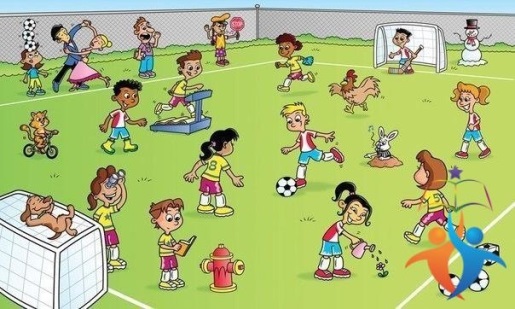 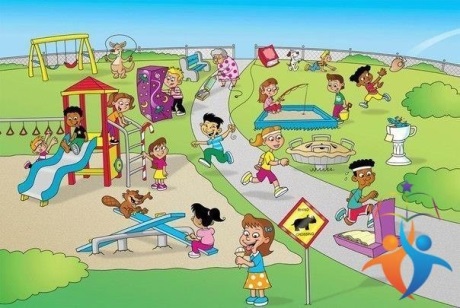 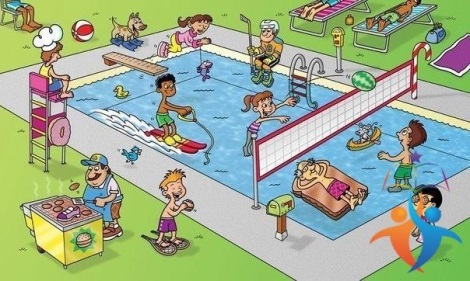 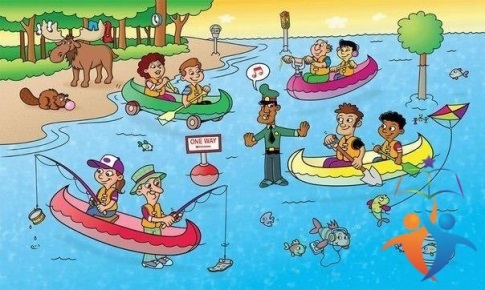 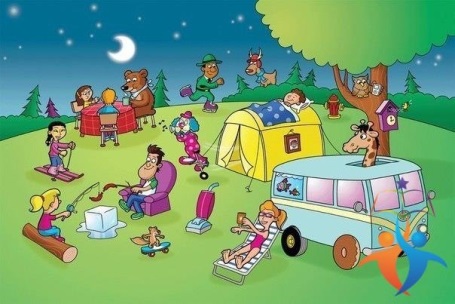 2. "Найди пару"Представленная игра направлена на развитие внимания детей. Детям необходимо найти точно такую же картинку.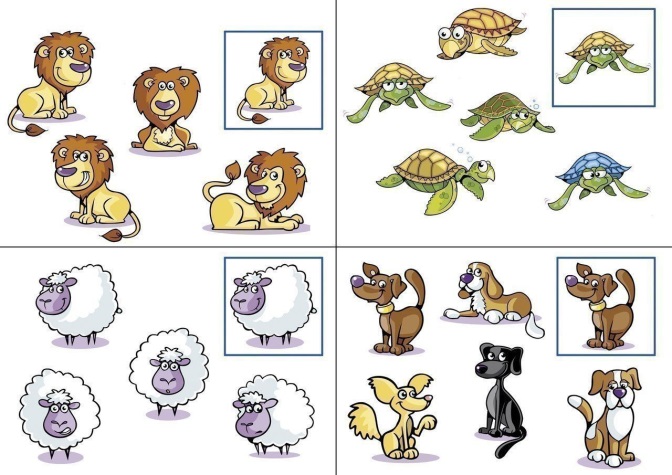 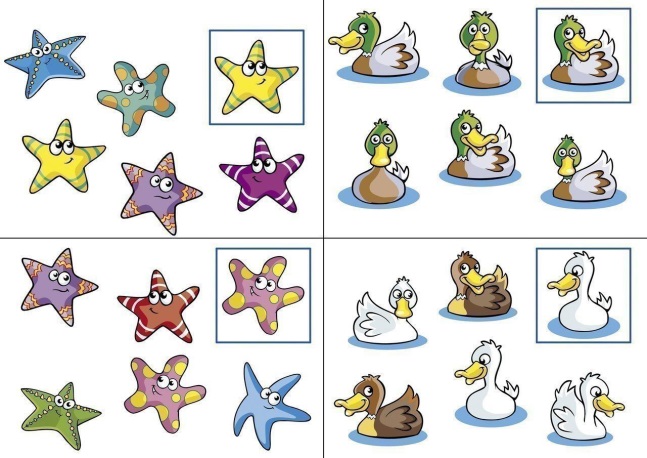 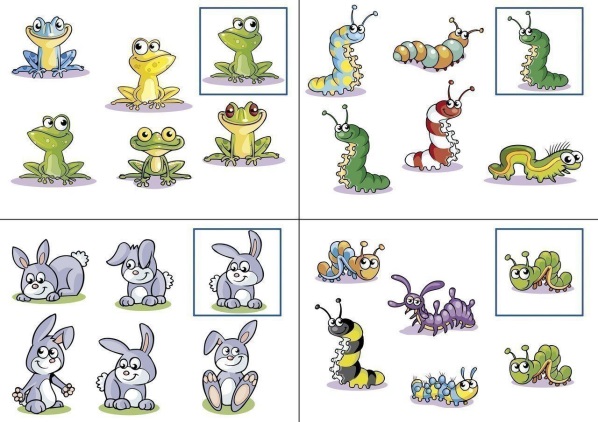 Отзывы родителей:«Алена Дмитриевна, здравствуйте! С нетерпением ждали ваших новых игр. Очень уж нравятся нам. В этот раз находили на картинках, что не так, повеселились. Еще поиграли в игру Найди пару. Стравились без труда! Спасибо!!!»В дистанционной работе приняли участие 4 ребенка.2. В рамках индивидуальной коррекционной работы по адаптации к условиям детского сада предложен терапевтический мультфильм «Лама в садике без мамы».Цель: формирование в домашних условиях  положительного отношения к детскому саду. Задачи: снизить чувство тревоги, через сказкотерапию;https://youtu.be/OUfqG04IxlE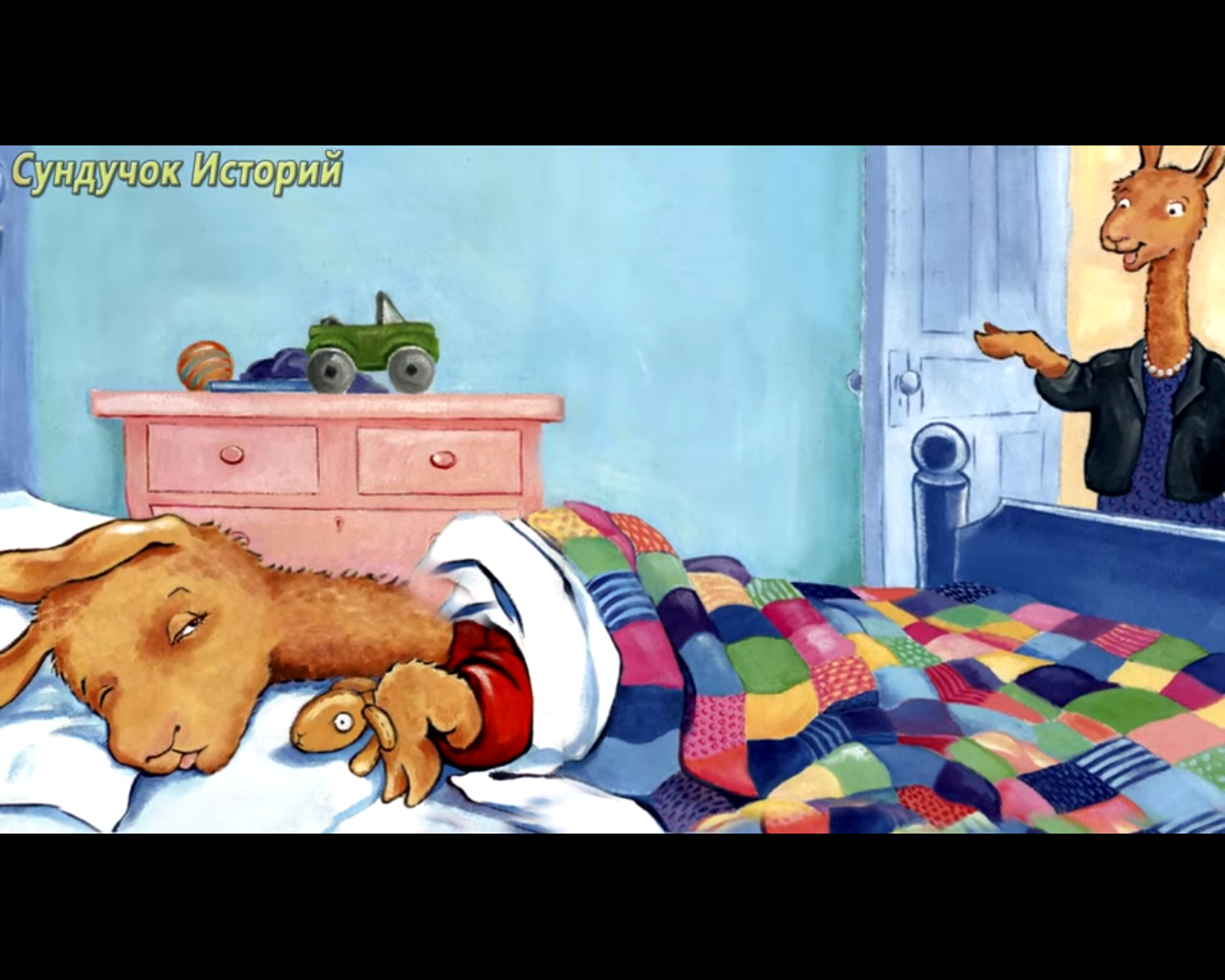 В дистанционной работе принял участие  1 ребенок.